Newport CE Junior School
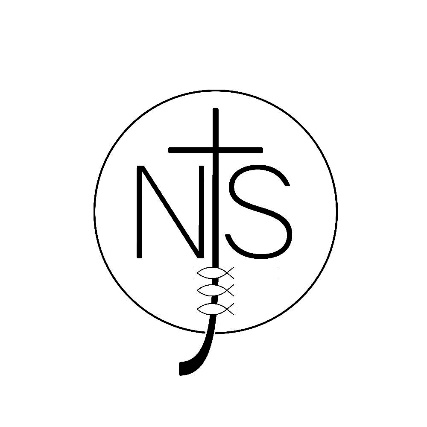 Admissions PolicyAdmission Arrangements The school’s current admissions policy is operated by the Local Authority on behalf of the school.   All enquiries regarding admission should be directed to: Telford and Wrekin School Admissions Department http://www.telford.gov.uk/info/20026/school_admissions/3247/applying_for_a_school_placeLegislation and statutory requirementsThis policy is based on the following advice from the Department for Education (DfE):School Admissions CodeSchool Admission Appeals CodeThe school is required to comply with these codes, and with the law relating to admissions as set out in the School Standards and Framework Act 1998.How to applyFor applications in the normal admissions round you should use the application form provided by your home local authority (regardless of which local authority the schools are in). You can use this form to express your preference for a minimum of 3 state-funded schools, in rank order. You will receive an offer for a school place directly from your local authority.Please note, pupils attending Newport Infant School will not transfer automatically into Newport CE Junior School. A separate application must be made for a place.Admission numberThe school has an agreed admission number of 90 pupils per year group.In-year admissionsYou can apply for a place for your child at any time outside the normal admissions round. Applications for in-year admissions should be completed through: http://www.telford.gov.uk/info/20026/school_admissions/3247/applying_for_a_school_placeDate Policy Written and Agreed by Governors:Date of last review:Date of next review:October 2019October 2020